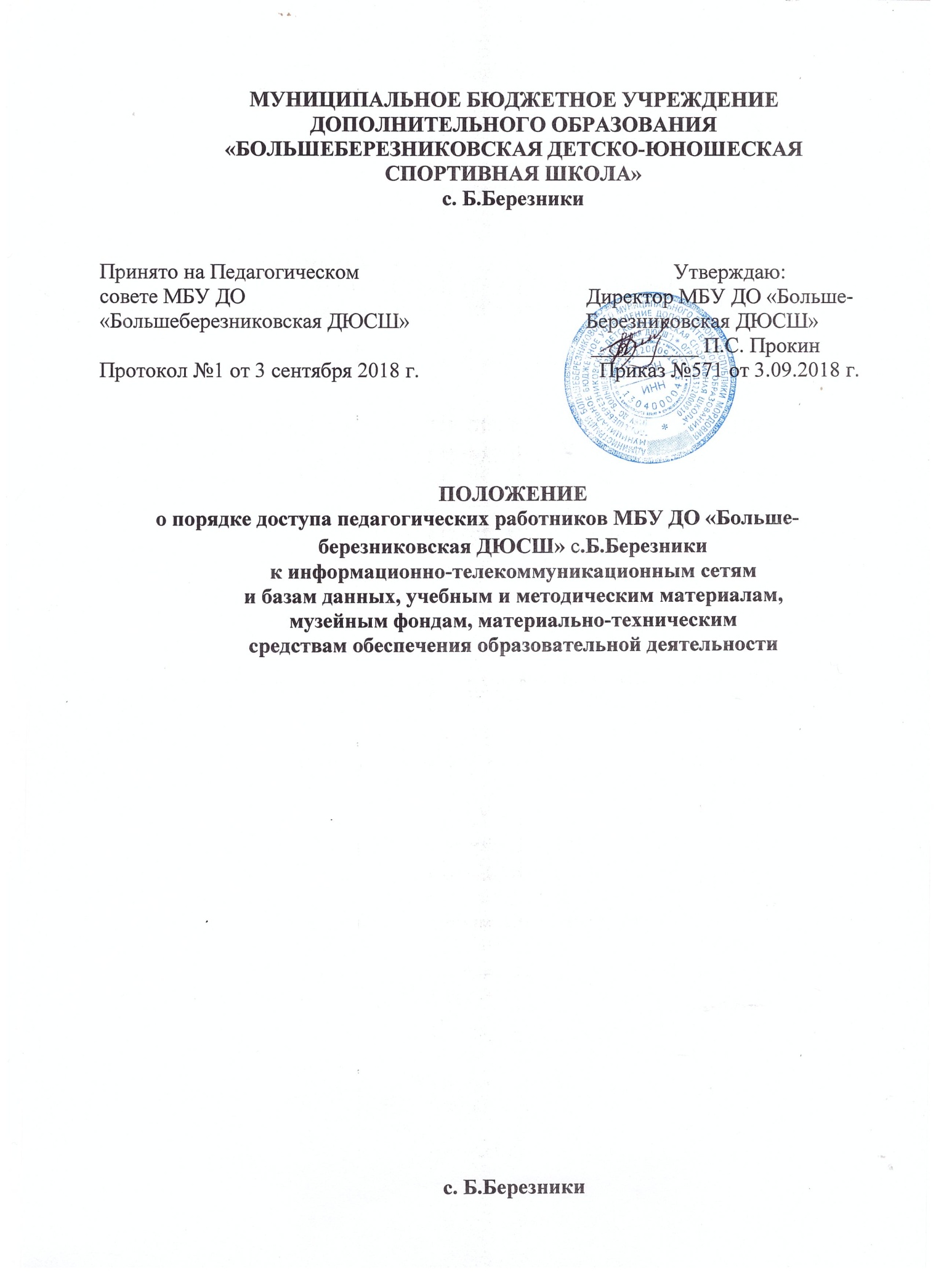 1. Общие положения1.1. Настоящее Положение о порядке доступа педагогических работников к информационно-телекоммуникационным сетям и базам данных, учебным и методическим материалам, музейным фондам, материально-техническим средствам обеспечения образовательной деятельности (далее - Положение) разработан на основании п.7 статьи 47 Федерального закона от 29.12.2012 № 273-ФЗ «Об образовании в Российской Федерации».1.2 Настоящее Положение регламентирует порядок доступа педагогических работников муниципального бюджетного учреждения дополнительного образования «Большеберезниковская детско - юношеской спортивной школы» с. Большие Березники (далее Учреждение):- к информационно-телекоммуникационным сетям,- к базам данных;- к учебным и методическим материалам,- к музейным фондам,- к материально-техническим средствам обеспечения образовательной деятельности.1.3. Доступ педагогических работников к вышеперечисленным ресурсам обеспечивается в целях качественного осуществления образовательной и иной деятельности, предусмотренной Уставом Учреждения.1.4. Настоящий Порядок доводится до сведения педагогических работников при приеме их на работу.1.5. Понятия, используемые в настоящем Положении:-информационно-телекоммуникационная сеть - технологическая система, предназначенная для передачи по линиям связи информации, доступ к которой осуществляется с использованием средств вычислительной техники.2. Порядок доступа педагогических работников2.1. Доступ к информационно-телекоммуникационной сети Интернет2.1.1. Доступ педагогических работников к информационно - телекоммуникационной сети Интернет в Учреждении осуществляется с персональных компьютеров (ноутбуков, планшетных компьютеров и т.п.), подключенных к сети Интернет, без ограничения времени и потребленноготрафика.2.1.1. Доступ педагогических работников к локальной сети Учреждения осуществляется с персональных компьютеров (ноутбуков, планшетных компьютеров и т.п.), подключенных к локальной сети Учреждения, без ограничения времени и потребленного трафика.2.1.2. Для доступа к информационно -телекоммуникационным сетям в Учреждении педагогическому работнику предоставляются идентификационные данные (логин и пароль, учётная запись). Предоставление доступа осуществляется заместителем директора Учреждения.2.1.3. Передача информации посредством использования информационно-телекоммуникационных сетей осуществляется без ограничений при условии соблюдения установленных федеральными законами требований к распространению информации и охране объектов интеллектуальной собственности. Передача информации может быть ограничена только в порядке и на условиях, которые установлены федеральными законами.2.2. Доступ к базам данных2.2.1. Педагогическим работникам обеспечивается доступ к следующим электронным базам данных:- профессиональные базы данных;- информационные справочные системы;- поисковые системы.2.2.2. Педагогическим работникам обеспечивается доступ к электронным базам данных, установленным на персональных компьютерах Учреждения и находящимся в общем доступе для педагогических работников Учреждения.2.2.3. Доступ к электронным базам данных осуществляется на условиях, указанных в договорах, заключенных Учреждением с правообладателем электронных ресурсов (внешние базы данных).2.2.4.В зависимости от условий, определенных в договорах и лицензионных соглашениях с правообладателями информационных ресурсов, работа с электронными документами и изданиями возможна.2.3. Доступ к учебным и методическим материалам2.3.1. Учебные и методические материалы, размещаемые на официальном сайте Учреждения, находятся в открытом доступе.2.3.2. Педагогическим работникам по их запросам могут выдаваться во временное пользование учебные и методические материалы, входящие в оснащение методического кабинета (учебники, учебные пособия, методические разработки, рекомендации и иные материалы, в том числе и учебные и методические материалы, разработчиками и авторами которых являются работники Учреждения).Выдача педагогическим работникам во временное пользование учебных и методических материалов. 2.4. Доступ к музейным фондам Учреждения2.4.1.Музейные предметы и музейные коллекции в Учреждении отсутствуют.2.5. Доступ к материально-техническим средствам обеспечения образовательной деятельности2.4.1. Доступ педагогических работников к материально –техническим средствам обеспечения образовательной деятельности осуществляется:-без ограничения к спортивным залам (по договорам о безвозмездном пользовании), необходимому спортивному инвентарю и оборудованию во время, определенное в расписании занятий;- к спортивным залам, вне времени, определенного расписанием занятий, по согласованию с администрацией Учреждения.2.4.2. Использование движимых (переносных) материально - технических средств обеспечения образовательной деятельности осуществляется лицом, ответственным за сохранность и правильное использование соответствующих средств.2.4.3. Для копирования или тиражирования учебных и методических материалов педагогические работники имеют право пользоваться копировальной техникой.2.4.4. Для распечатывания учебных и методических материалов педагогические работники имеют право пользоваться принтером.2.4.5. Накопители информации (СD-диски, флеш-накопители, карты памяти), используемые педагогическими работниками при работе с компьютерной информацией, предварительно должны быть проверены на отсутствие вредоносных компьютерных программ.